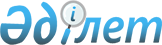 Қазақстан Республикасы Президентінің "Электр энергетикасы туралы" заң күші бар Жарлығының күші жойылды деп тану туралыҚазақстан Республикасының Заңы 1999 жылғы 16 шілде N 439-I
     Қазақстан Республикасы Президентінің "Электр энергетикасы туралы" 1995 
жылғы 23 желтоқсандағы N 2724  
 U952724_ 
  заң күші бар Жарлығының (Қазақстан 
Республикасы Жоғарғы Кеңесінің Жаршысы, 1995 ж., N 24, 166-құжат) күші 
жойылды деп танылсын. 
     
     Қазақстан Республикасының 
           Президенті 
     
     Оқығандар:
          Қасымбеков Б.А. 
          Омарбекова А.Т. 
     
      
      


					© 2012. Қазақстан Республикасы Әділет министрлігінің «Қазақстан Республикасының Заңнама және құқықтық ақпарат институты» ШЖҚ РМК
				